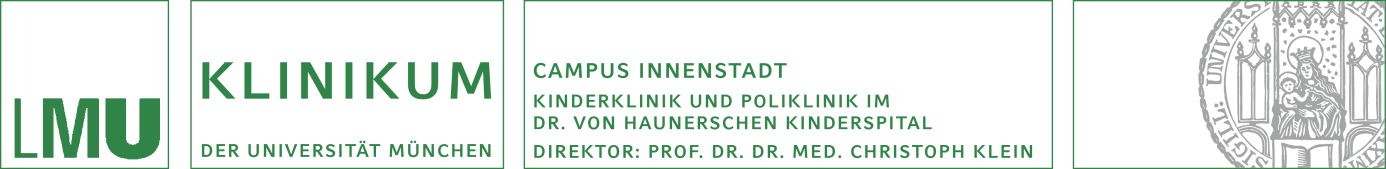 Studentische / wissenschaftliche Hilfskraft gesucht!!! Die Abteilung Pädiatrische Psychosomatik und Psychotherapie 
des Dr. von Haunerschen Kinderspital unter der Leitung von Herrn PD Dr. K.H. Brisch sucht ab sofort studentische oder wissenschaftliche Hilfskräfte für unterschiedliche laufende Forschungsprojekte. Aufgabenbereich:LiteraturrechercheDateneingabeDatenaufbereitung und Datenauswertung mit SPSSOrganisation, Durchführung und Dokumentation von Testungen Mithilfe bei der Rekrutierung der StichprobenWenn Sie StudentIn der Psychologie, Pädagogik, Schulpsychologie, Soziologie o.ä. sindInteresse am Thema „Bindung“ mitbringenGute Kenntnisse in SPSS und/ oder Spaß an Literaturrecherche besitzenCa. 10 Stunden/Woche (max.19 Std./Woche) vorwiegend Mo-Fr 9-18 UhrInteresse an einer längerfristigen Beschäftigung (mind.1 Jahr) habenDann bewerben Sie sich gerne unter der Emailadresse Swinde.Landers@med.uni-muenchen.deDirektor/-in der Klinik: Prof. Dr. Christoph KleinDas Klinikum der Universität München ist eine Anstalt des Öffentlichen RechtsVorstand: Ärztlicher Direktor: Prof. Dr. Burkhard Göke (Vorsitz), Kaufmännischer Direktor: Gerd Koslowski, Pflegedirektor: Peter Jacobs, Vertreter der Medizinischen Fakultät: Prof. Dr. Dr. h.c. Maximilian Reiser (Dekan)Institutionskennzeichen: 260 914 050, Umsatzsteuer-Identifikationsnummer gemäß §27a Umsatzsteuergesetz: DE 813 536 017